BAB II. PENGUMUMAN SELEKSIPENGUMUMAN SELEKSI UMUMNomor : Un.03/KS.01.1/2619/2014Panitia Seleksi Umum Jasa Konsultansi Penyusunan Pra Desain (Master Plan) Kampus 2 UIN Maulana Malik Ibrahim Malang Tahun akan melaksanakan Prakualifikasi untuk paket pekerjaan jasa konsultansi sebagai berikut :Paket PekerjaanNama Pekerjaan 	:	Jasa Konsultansi Penyusunan Pra Desain (Master Plan) Kampus 2 UIN Maulana Malik Ibrahim Malang Tahun Anggaran 2014Lingkup Pekerjaan	:	Jasa Konsultansi PerencanaanNilai HPS	:	Rp. 2.355.000.000,00Pendanaan	:	DIPA APBN UIN Maulana Malik Ibrahim Malang Tahun Anggaran 2014Persyaratan PesertaMemiliki ijin usaha jasa konstruksi (SIUJK) Jasa Konsultan Perencana kualifikasi Non Kecil/Besar yang masih berlaku; Peserta harus memiliki ijin usaha jasa konstruksi (IUJK) Jasa Konsultan Perencana dan sertifikat badan usaha (SBU) Non Kecil/Besar untuk Jasa Konsultan Perencana Sub Bidang Klasifikasi/ Layanan :Jasa Nasihat dan Pra Desain Arsitektural (AR101);Jasa Desain Arsitektural (AR102);Jasa Perencanaan dan Perancangan Perkotaan (PR101);Jasa Perencanaan dan Perancangan Lingkungan Bangunan dan Lansekap (PR103);Jasa Desain Rekayasa untuk Pekerjaan Teknis Sipil Transportasi (RE104).Memiliki sertifikat manajemen mutu ISO yang masih berlaku.Memiliki sertifikat tenaga ahli;Secara hukum mempunyai kapasitas menandatangani kontrak;Tidak dalam pengawasan pengadilan, tidak bangkrut, kegiatan usahanya tidak sedang dihentikan dan/atau tidak sedang menjalani sanksi pidana;Dalam hal penyedia jasa akan melaksanakan kemitraan, wajib mempunyai perjanjian kerjasama operasi/kemitraan yang memuat persentase kemitraan dan perusahaan yang mewakili kemitraan;Memiliki NPWP dan telah memenuhi kewajiban perpajakan tahun pajak terakhir (SPT Tahun 2013) serta memiliki laporan bulanan PPh Pasal 21, PPh Pasal 23 (bila ada transaksi), PPh Pasal 25/Pasal 29 dan PPN (bagi Pengusaha Kena Pajak) paling kurang 3 (tiga) bulan terakhir (April, Mei, dan Juni 2014) dalam tahun berjalan. Peserta dapat mengganti persyaratan ini dengan menyampaikan Surat Keterangan Fiskal (SKF);Selama 4 (empat) tahun terakhir pernah memiliki pengalaman menyediakan jasa konsultansi, kecuali penyedia jasa konsultansi yang baru berdiri kurang dari 2 (dua) tahun;Memiliki kinerja baik dan tidak masuk dalam daftar sanksi atau daftar hitam disuatu instansi pemerintah;Memiliki kemampuan pada subbidang pekerjaan yang sesuai;Memiliki kemampuan menyediakan fasilitas dan peralatan serta personil yang diperlukan untuk pelaksanaan pekerjaan;Tidak membuat pernyataan yang tidak benar tentang kompetensi dan kemampuan usaha yang dimilikinya;Pendaftaran dan Pengambilan Dokumen Kualifikasi:Pendaftaran dan pengambilan dokumen kualifikasi melalui portal LPSE (Lihat jadwal pada aplikasi SPSE)Demikian disampaikan untuk diketahui.Malang, 14 Juli 2014ttdPanitia Pengadaan Barang dan Jasa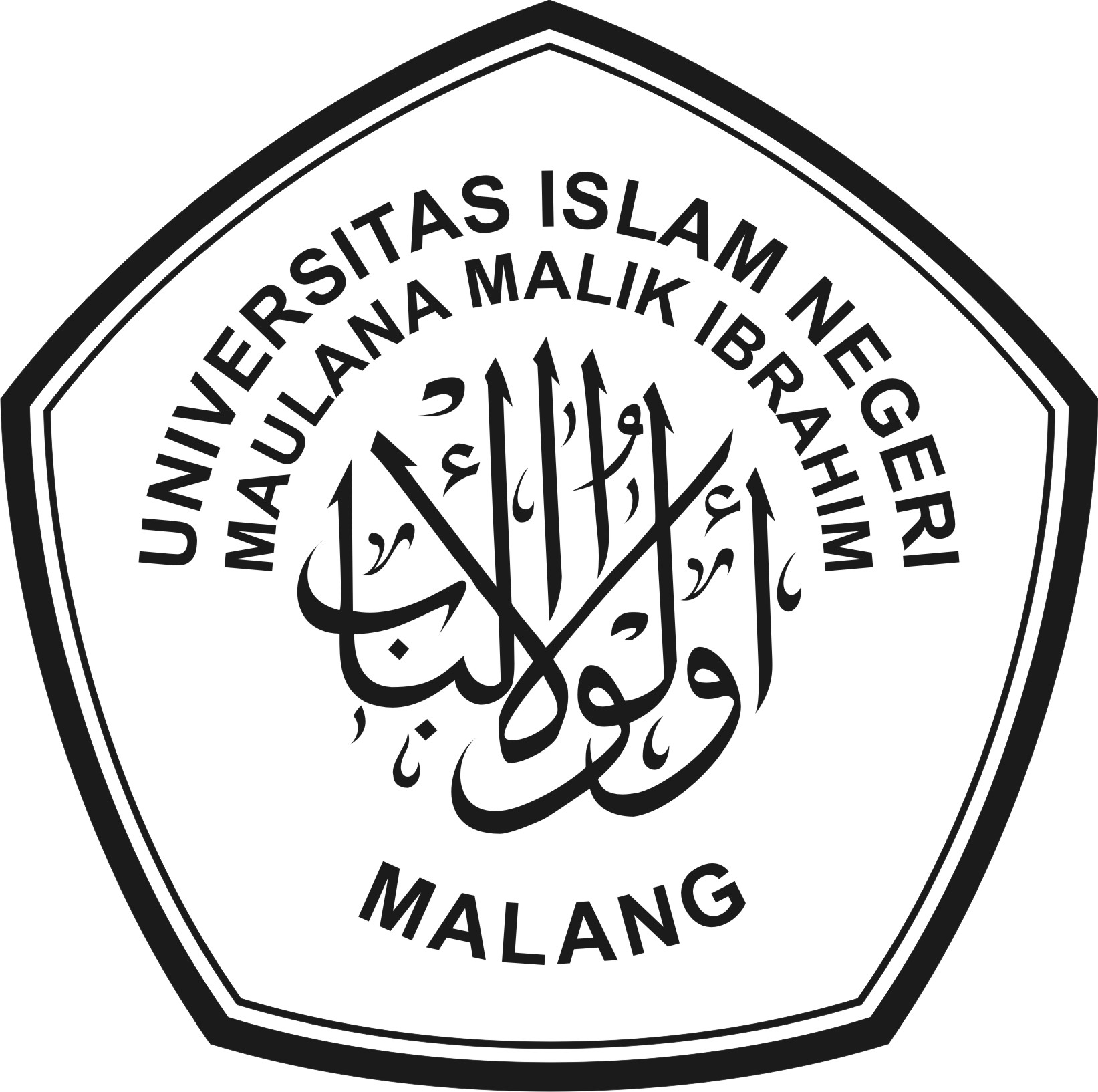 KEMENTERIAN AGAMAUNIVERSITAS ISLAM NEGERI MAULANA MALIK IBRAHIM MALANGJalan Gajayana 50, Malang 65144 Telepon (0341) 551354 Faksimile (0341) 572533Website: www.uin-malang.ac.id E-mail: info@uin-malang.ac.id